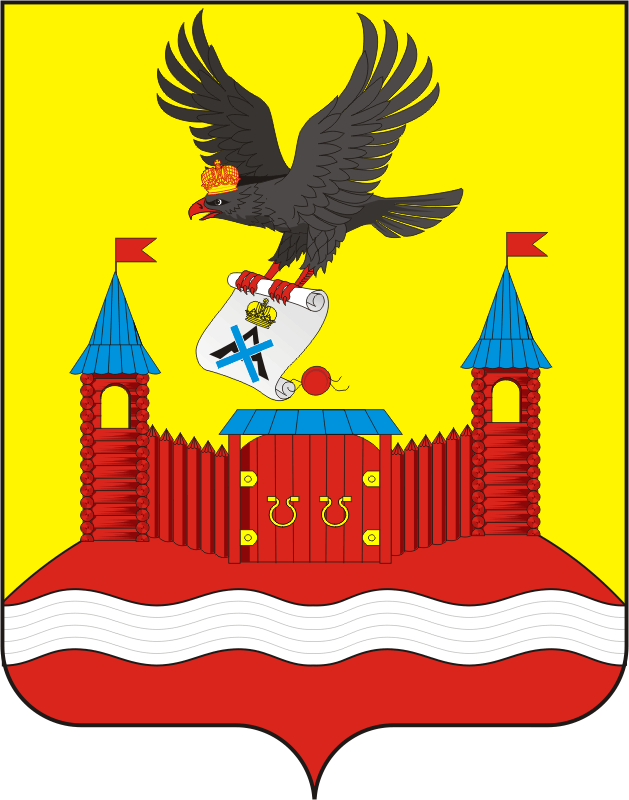 АДМИНИСТРАЦИЯ НОВОЧЕРКАССКОГО СЕЛЬСОВЕТАСАРАКТАШСКОГО РАЙОНА ОРЕНБУРГСКОЙ ОБЛАСТИП О С Т А Н О В Л Е Н И Е _________________________________________________________________________________________________________11.12.2020	                                     с. Новочеркасск                                        № 102-пОб утверждении Перечня муниципального имущества Новочеркасского сельсовета Саракташского района Оренбургской области, используемого в целях предоставления его во владение и (или) в пользование на долгосрочной основе субъектам малого и среднего предпринимательства  В соответствии с Федеральными законами от 24.07.2007 № 209-ФЗ «О развитии малого и среднего предпринимательства в Российской Федерации», от 22.07.2008 № 159 «Об особенностях отчуждения недвижимого имущества, находящегося в государственной собственности субъектов Российской Федерации или муниципальной собственности и арендуемого субъектами малого и среднего предпринимательства, и о внесении изменений в отдельные законодательные акты Российской Федерации», Порядком формирования, ведения, обязательного опубликования перечня муниципального имущества Новочеркасского сельсовета Саракташского района Оренбургской области предназначенного для передачи во владение и (или) пользование субъектам малого и среднего предпринимательства, утверждённым постановлением администрации  Новочеркасского сельсовета от 07.08.2017 № 55-п: 1. Утвердить Перечень муниципального имущества  Новочеркасского сельсовета Саракташского района Оренбургской области, используемого в целях предоставления его во владение и (или) в пользование на долгосрочной основе субъектам малого и среднего предпринимательства, согласно приложению. 2. Настоящее постановление вступает в силу после его подписания, подлежит размещению на официальном сайте администрации Новочеркасского сельсовета3. Контроль за исполнением настоящего постановления оставляю за собой.Глава сельсовета                                                                            Н.Ф.СуюндуковПриложение № 1к постановлению администрацииНовочеркасского сельсовета Саракташского района Оренбургской области от 11.12.2020 № 102-пПереченьмуниципального имущества Новочеркасского сельсовета Саракташского района Оренбургской области, используемого в целях предоставления его во владение  и (или) в пользование на долгосрочной основе субъектам малого и среднего предпринимательства Реестровый номерНаименование объектаАдрес объекта (местонахождение),кадастровый номер Характеристика объекта1помещение интернатаОренбургская обл. Саракташский р-н с.Новочеркасск ул. Парковая, 10кадастровый номер56:26:1304001:1811Общая площадь 368,5 кв.м. Помещение  интерната расположено на 1-2 этаже двухэтажного жилого дома